Olympic Sport:  BiathlonMaterials: Part- Part Whole Charts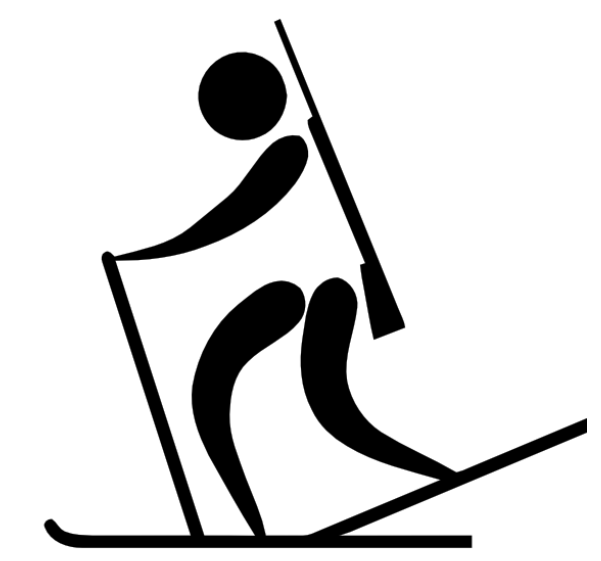 		   Recording sheet		   Dry Erase Markers	  	    Cardboard		    Duct Tape		   Wax paper		   Hola Hoop (4)		   Bean Bags (4)Curriculum outcomes:K: N4 F - Partition a quantity into two parts, identify the number in each part and tell whole without recounting1: N4 C - Partition a quantity (11 to 20); tell amount in       the whole2: N9 E- Solve a given problem involving a missing addend and describe the strategyActivity:STEM- Provide materials (duct tape, cardboard, wax paper) to student to create one set of skis.  Numeracy – Grade K and Grade 1:Divide class into four or five groups.Provide students with one part-part whole card with the only the whole shown.  Have them place the card face down at the starting line.The first player will turn over the card, race down to the end of the gym where the “whole” will be waiting to be partitioned into two parts.  Student will physically divide the whole into two parts.  When student finished dividing they need to throw their bean bag to hit a target to complete the biathalon part of the race.  When the target is hit they can return to their team, record their two parts in the recording sheet and pass the bean bag to the next player.  The next player will continue race partitioning the whole into two different parts.